Нетрадиционная техника рисования как средство развития творческих способностей у детей дошкольного возраста.Рисование одно из самых любимых занятий детей. Рисование необычными способами вызывает у детей еще больше положительных эмоций. Используя нетрадиционные техники рисования происходит развитие мышления, воображения, фантазии, творческих способностей. У ребенка появляется интерес к рисованию, как следствие желание творить.Сегодня я вам расскажу и покажу, как рисовать, не используя кисточку.1. Рисование ватными палочками. Набираем краску на палочку и точками украшаем изображение на листе бумаги. (Елочка, снег, чайник, сарафан, ветка рябины).2. Рисование ладошками. Наливаем краску в плоскую емкость. Обмакиваем ладонь и прижимаем ее к листу бумаги. (Цветы, рыбки, Дедушка Мороз, лебедь, морковь).3. Рисование ватными дисками. Ватными дисками можно рисовать, сложив их пополам, в четверть или целым. (Луна, сугробы, разнообразные цветы).4. Рисование отпечатками. Простой способ рисования : на отпечатываемую поверхность наносится краска и ставится на лист бумаги отпечаток. ( Используют: цветы, ракушки, фрукты, овощи).5. Кляксография. На листе бумаги делается пятно или ставится клякса из акварельной краски. Берем трубочку и выдуваем воздух на кляксу.6. Рисование вилкой. На вилку набираем краску из плоской тарелочки и плоской поверхностью вилки делается отпечаток. Можно рисовать траву, забор, цветы, ежика.7. Рисование губкой или кусочком поролона. Кусочек поролона зажимаем бельевой прищепкой, опускаем в краску и наносим отпечатки, которые создают фактурность предмета. Ими рисуют мех животных, пушистые грозди цветов, облака, кроны деревьев.8. Рисование набрызгом. Понадобится зубная щетка и расческа. На щетку берем немного краски и разбрызгиваем с помощью расчески. Над листом бумаги водим щеткой по расческе. Можно наносить краски разных цветов, получится очень красиво.9. Рисование отпечатками стаканчиков и горлышками разного диаметра. Краску наливаем в плоскую тарелочку. Опускаем стаканчик в краску и наносим рисунок на лист бумаги.10. Рисование восковыми мелками. Цветными восковыми карандашами или восковыми мелками наносим рисунок на лист бумаги. Затем покрываем одним или несколькими слоями акварели. Получается необычный и яркий рисунок. (Можно рисовать звезды, цветы).11. Монотипия. Рисуем симметричные предметы. Для этого складываем лист бумаги пополам и на одной половинке рисуем предмет. Пока краска не высохла, снова складываем лист в двое. На второй половинке получится отпечаток, После этого изображение можно дорисовать или украсить.Также можно использовать такие приемы нетрадиционного рисования: рисование перышком,  рисование мятой бумагой, рисование листьями.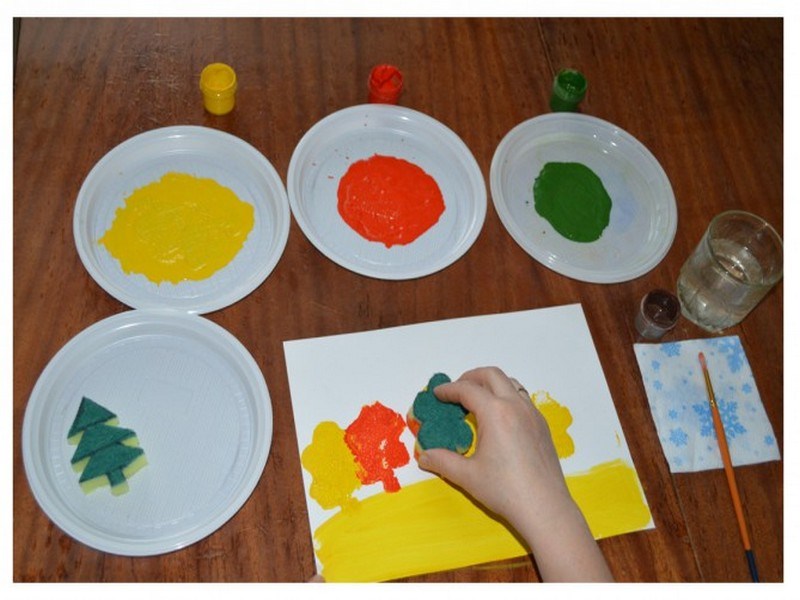 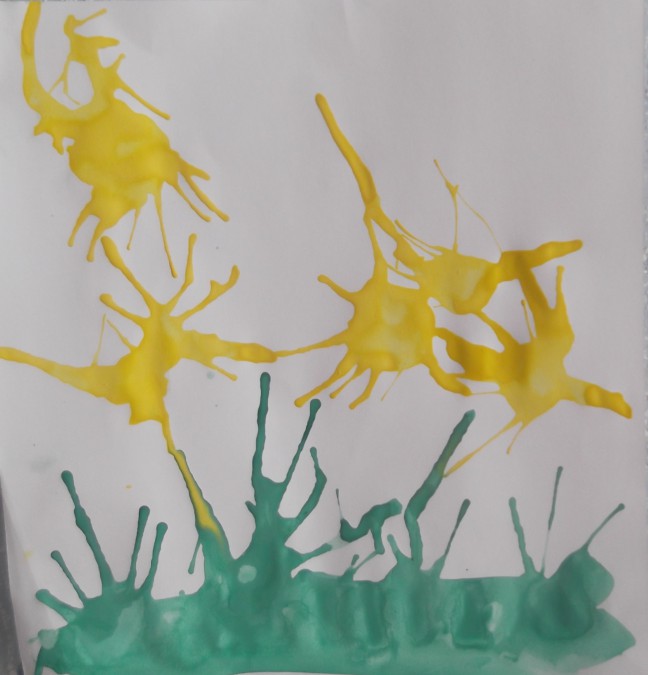 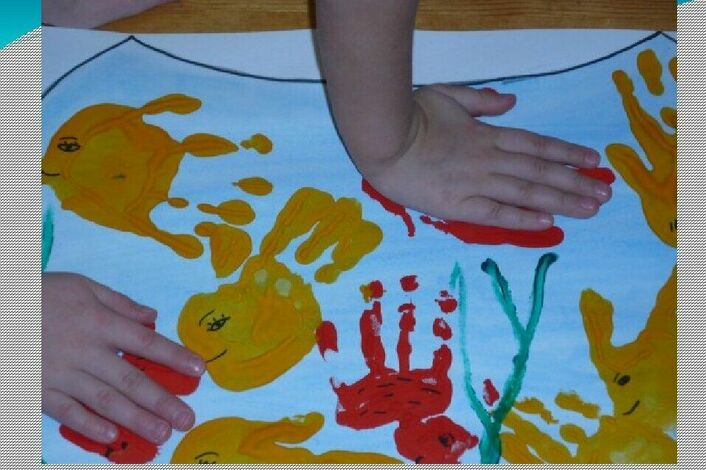 